                                                                                                                       Republika e Kosovës                                                                                    Komuna e Gjilanit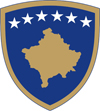 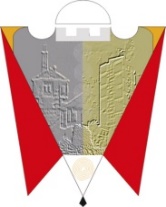 Republika Kosova                                                                                       Opstina GnjilaneRepublic of Kosovo                                                                                        Municipality of Gjilan                                                                                                                       Gilan BelediyesiP R O C E S V E R B A L  Nga  Seanca e parë  (I) e  Komitetit për Politikë dhe financa mbajtur më  17.01.2023 në ora 10:00 Mbledhjen e Kryesoi  Arianit Sadiku, i cili para anëtarëve të Komitetit  propozoi këtë: R E N D    P U N E Konstatimi i prezencës së anëtarëve të KPF-sëThemelimi i Grupit punues për hartimin e planit të punës të Kuvendit për vitin2023.3. Propozim vendimi për miratimin e orarit të mbledhjeve të Kuvendit dheKomiteteve per vitin 20234 Propozim vendimi për caktimin e normave tatimore per tatimin ne pronëne paluajtshme për vitin20235. Propozim vendimi për ndryshimin dhe plotësimin e Vendimit 01.Nr.016-55950 tedt.26.05.2022 per themelimin e KKSB6. Propozim Vendimi per themelimin e Komisionit per zgjedhjen e Këshillave lokale7. Kerkesd nga Policia e Kosoves per dhenien nd shfrytëzim te objektit te ish QKMF -së8. Propozim vendimi për shpalljen e lnteresit Publik për pjesen e parceles nr.309-0ZK Stublinë9. Raporti i punës për vitin 2021 i Komisionit Komunal të aksionareve në KRM"Higjiena" në Gjilan10. Raporti i punës për vitin 2021 i Komisionit Komunal te aksionareve nëNdërmarrjen Publike Lokale "stacioni i Autobusëve,, në Gjilan11. Raportl i punës për vitin 2021 i Komisionit Komunal të aksionardve nëNdërmarrjen Publike Lokale "Tregu" SH.A në Gjilan12. Propozim vendimi per emërimin e anëtarëve të Komisionit komunal tëaksionarëve në NPL "stacioni i Autobusëve,, në Gjilanl3.Propozim vendimi per emërimin e anëtarëve të Komisionit komunal tëaksionarëve nd NPL "Tregu" në Gjilan14. Propozim vendimi për emërimin e anëtarëve të Komisionit komunal tëaksionarëve në KRM "Ecohigjiena" në Gjilan1 5.  lnformatë rreth korrje-shirjeve16.  lnformatë e Komisionit për ndarjen e bursave17.  Raporti Financiar janar shtator 2022.18.  Kërkesë e subjekteve politike për pagesen e qiras19.  Te ndryshmeKonstatimi i prezencës së anëtarëve të KPF-sëNë mbledhje prezantuan: Arianit Sadiku, Avdyl Aliu Shpresa Kurteshi Emini Ramiz Ramadani Afërdita Balaj Ajdini, Krenare Latifi Kqiku Mimoza Kadriu Bujar Nevzati. Nazim Gagica.Përveq anëtarëve të Komitetit në mbledhje prezantuan edhe Riad Rashit drejtor për Buxhet dhe Financa Bajram Isufi drejtor i Bujqësisë Sali Fazliu zyrtar në DGJKP Ilmi Musliu zyra për informim.Arianit Sadiku  - besoj se materialin për këtë takim e keni marr me kohë nëse dikush nga anëtarët e komitetit shpreh interesim për të diskutuar mund të jap mendimin e tij? Sa për informatë në orën 11 mbahen homazhe të varrezat e dëshmorëve për veprimtarin Kadri Zeka në orën 12 është një takim nga Lëvizja Popullore, nëse dikush shpreh interesim me ju bashkangjit aktiviteteve. Po e shoh se nuk ka ndonjë çështje nga ana e anëtarëve të komitetit  për diskutim atëherë kalojmë në rendin e ditës.Kush është për që komitetit të vazhdoj me rendin e punës që e keni marr?Konstatoj se më 9 vota për, miratohet rendi i punës.Krenare Latifi Kqiku – me që jemi te rendi i ditës unë e pash se nga takimi i fundit në rekomandimet që janë dhënë ka qenë e paraparë që pikë dskutimi të jetë edhe raporti financiar janar shtator për vitin 2022. Nuk e di se a është bërë ndonjë lëshim teknik nga ana e sekretarisë apo është harru me qenë pjesë e rendit të ditës edhe kjo pike, unë mendoj se edhe kjo pikë duhet të jetë në rendin e ditës për diskutim, e që është Raporti Financiar Janar shtator 2022.Avdyl Aliu – kur votuam për të gjitha pikat e rendit të ditës e mendova që me pasur mundësinë me i trajtuar të gjitha në këtë Kontest   e kam edhe fjalimin tim: unë po filloj nga diskutimi i fundit rreth Raportit Financiar mendoj se kjo pikë është dashur që të hiqet sepse nuk kemi nevojë që ta diskutojmë atë raport tash është kohë që të diskutoher raporti vjetor financiar. Propozimi  im edhe i kolegëve të mi është se cilat pika të rendit të punës nuk duhet  të jenë pjesë e punës së Kuvendit të cilat do t’I përmendi në vazhdim:  Propozim vendimi për caktimin e normave tatimore për tatimin në prone e paluajtshme per vitin 2023 arsyeja është se Ky vendim është dashur të merret gjatë vitit 2022 që me fillimin e vitit 2023 departamenti përkatës në Ministrinë e Finacave me pasur vendimin  e komunës së Gjilanit, me që ata nuk e kan Vendimin e Komunës të marr gjatë vitit 2022, ata kanë vendosur me azhurimin e faturave sipas Vendimit të më hershëm, kështu që ne nuk kemi nevojë të marrim një Vendim i cili nuk ka fare vlerë Ministria e ka marr Vendimin e ma hershëm dhe e ckatuar vlerën që është më e ulta.Themelimi i Grupit punues për hartimin e planit të punës të Kuvendit për vitin 2023. Edhe kjo është me vonesë po këtë po e lëmi për diskutim. Kjo punë është dashur të kryhet gjatë vitit 2022.Propozim vendimi për shpalljen e lnteresit Publik për pjesen e parceles nr.309-0 ZK Stublinë edhe për këtë pikë ne i kemi dhënë arsyet tona dhe kërkojmë që edhe kjo pikë të hiqet nga diskutimi unë po them se është një Vendim dhe nuk ka nevoj për Vendime tjera. Te pika 8, 9, 10. Raportet e punës për vitin 2021 të Higjienës Stacionit të Autobusëve dhe Tregut, nuk ka kuptim që të ipet raport për vitin 2021, në vitin 2023. Kërkoj që edhe këto pika most ë jenë për diskutim në Kuvend. Edhe informata rreth korrje Shirjeve mos të jetë në dikutim për shkak të faktorit kohë edhe kjo të hiqet nga rendi i ditës për diskutim në Kuvend ne në paket i votojmë të gjitha pikat që i përmenda mos me qenë pjesë e rendit të ditës për Kuvend.Nazim Gagica – unë i shoh vetëm tre pika që duhet procedohen në Kuvend të tjerat i kan kaluar afatet dhe janë të implementaura një pjesë e tyre nuk kan kuptim që të kthehemi mbrapa ashtu sikurse raporti i Kryetarit që është hequr nga rendi i punës sepse kryetari ke zgjedhur tjera formë të raportimit të raportit, raporti 3 mujor financiarë është e drejtë që nuk është future në këtë rend të ditës. Një propozim tjetër është nga subjekti politikë Vatra, dhe subjekteve tjera për pagesë të qirave për subjektet politike që janë të diskriminuara në raport me qirat, duke qenë të informuar se dikur ka pasur një Vendim nga Kryetari Mustafa, në atë kohë duke pasur përpjekje edhe nga Kryetari Haziri që qirat për subjektet politike të paguhen mendoj  se kjo duhet të jetë pjesë e rendit të ditës.Bujar Nevzati – mendoj se disa nga pikat e rendit të ditës nuk janë për t’u diskutuara, ne e miratuam rendin e ditës, prozoj që të gjitha të shkojnë për Kuvend, dhe atje të debatohen se cilat pika do të diskutohen. Krahas këtyre pikave të jenë edhe pagesa për qiran e subjekteve politike, propozoj që në muajin shkurt të mbahen 2 seanca sepse kan mbetur pika shumë që kan nevoj për tu diskutuar, propozoj që të shkojmë më një ritëm më të shpejt sepse kemi mbetur mbrapa me punën e Kuvendit.Arianit Sadiku – medoj se pikat që janë propozuar për KPF- secila e ka rëndësin e vetë, mendoj se me shumicë të votave do të dergohen në mbledhjen e Kuvendit pavarsisht se koha ju ka kaluar në periudhën e raportimit kërkesa nga LDK, që një pjesë të hiqet prej rendit të ditës mundë të jetë kërkesë legjitime sepse ka kaluar afati kohor i diskutimit. Unë jam i mendimit se është mirë që këto pika të jenë pjesë e diskutimit e që kanë mbetur pa u diskutuar gjatë vitit 2022 konsideroj se janë të një rëndësie të veçantë për tu diskutuar në seancën e parë të Kuvendit, Sidomos pika 7 që ka të bëjë me lokacionin e varrezave të kafshëve, ka qenë një lokacion që është shfrytëzuar më herët ky lokacion që tash është për diskutim është më i përshtashëm për komunën tonë. Ky lokacion është verifikuar nga komisioni i cili ka bërë vlerësimin e disa lokacioneve lokacioneve dhe ka ardhur në përfundim se ky i plotëson kushtet më së miri.Riad Rashiti – pika 3 mendoj se është e domosdoshme miratimi i këtij Vendimi që i përket normave tatimore për arsye se Kuvdndi i Komunës e ka obligim me e miratuar çdo vit këtë Vendim, sepse është i domosdoshëm, pika tjetër që e konsideroj që është e nevojshme me u debatuar është edhe raporti 9 mujor financiar, në muajin mars sigurisht vjen edhe raporti vjetor, raporti financiar i komunës është shumë më i rëndësishëm për tu debatuar krahasuar me raportin e një ndërmarrje publike sepse raporti financiar i komunës së Gjilanit, është i një rëndësie të veçantë propozoj që kjo pikë të jetë e përfshirë në seancën e radhës së Kuvendit jemi vonë edhe me miratimin e Rregullorës për Taksa dhe Gjoba sepse ne si komunë gjatë vitit 2022 kemi punuar pa një miratim të till uroj që seancat të mbahen sepse duhet marr Vendime rreth shumë çështjeve të cilat do ta ndihmojnë komunën në mbarvajtjen institucionale.Avdyl Aliu – lidhur me vendimin e normave tatimore unë jam interesuar dhe kam pyetur dhe ata më kan njoftuar se në mungesë të një Vendimi të tillë, i cili vendim ka qenë dshur të jet i miratuar gjatë vitit 2022, për ta dërguar në ministri ky vendim me qenë bazë për të faturuar. Faturat kanë filluar të bëhen sipas vendimit të më hershëm në mungesë të Vendimit që nuk është marr nga ana e Kuvendit.  Norma  e   vitit të kaluar është më e mira e mundshme dhe është më e ulta disa nga fatuart janë rrit për arsye të ndryshme dhe ne tash nuk jemi në muajin gusht për të marr një Vendim sa për të qenë. Nuk është mirë që ne të marrim një Vendim për diçka që veç ka kaluar. Edhe për pikën 7 që u përmend Stublina, ne i kemi dhënë arsyet edhe pse ka informata se ka raste që janë bërë groposje së paku unë i di 2 raste që janë groposur kafshë të ngodhura,  jam kosulltuar edhe me kolegun ish drejtor i bujqësisë Ramizin dhe dua të dij se a bëhet procesverbal lidhur me groposjen e kafshëve. unë kërkoj që ti kemi procesverbalet për groposje të tilla në mënyrë që të dijmë se procesverbalin a  e jep drejtoria e bujqësisë apo agjensioni me u gropos kafshët e sëmura pa Vendim të Kuvendit. Sot nuk po e them se është mire, as nuk po e them se  është keq. Dua të kemi të gjitha procesverbalet sa groposje janë atje dhe nga kush lëshohet procesvebali?Riad Rashiti – është mirë që keni interesimin tuaj për këtë pikë por ligji është ligj udhzimi është udhëzim rregullorja është rregullore dhe ne duhet ti zbatojmë si komunë unë po e përsërisë se është e nevojshme dhe i domosdoshëm  miratimi i këtij Vendimi, fatuarat a janë bërë apo nuk janë bërë ne jemi në komunikim të përhershëm me ministrinë ne mund ta mos miratojmë por jo të gjejmë arsye se nuk ka nevojë sepse a ka nevojë apo nuk ka nevojë, ne jemi që e vlerësojmë dhe e propozojmë këtë Vendim përndryshe ne nuk jemi të interesuar me vazhduar me marr Vendime që e anashkalojnë vendimarrjen që është në këtë rast Kuvendi Komunal i Komunës së Gjilanit. Prandaj kërkoj që edhe kjo të jetë pikë e rendit të ditës të miratohet është e vërtet që nuk ka ndryshime rritja ka ndodhur për shkak të nromës vjetore që është 20% rritja çdo vit, kështu që këtë vit ndodh ajo rritja e fundit që e përfshin 100% sepse bëhen 5 vitë që është rritur nga 20%. Çdo ndryshim që bëhet janë të hyra që i takojnë Komunës dhe Ministrisë, ndryshimet që kan ndodhur i takojnë Ministrisë ne nuk mundemi të ndërhymë as të ndryshojmë asgjë, ajo që na takon neve si komunë ne duhet ta kryejmë në bazë të procedurave Ligjore.Bajram Isufi – nuk është në kompetencë të drejtorisë për Biqësi dhe Pylltari lokacioni është kompetencë e Kuvendit ndërsa përgjegjësinë e merr AVUK ne si komunë e kemi për obligim caktimin e lokacionit Drejtoria është involvuar në këtë problem sepse fermerët adresë e kanë drejtorinë e Bujqësisë. Unë kam dal në vendin e ngjarjes së paku 2 apo 3 hërë, lokacioni ekzistues është vërtet afër shtëpive të banuara është një vendim që është i Drejtorisë Shërbimeve Publike që unë e kam pare, për lokacioni e groposjes së kafshëve që është I vitit 2016 apo 2017. Kështu që drejtoria e bujqësisë nuk ka kurfarë kompetence lidhur me lokacioni për groposjen e kafshëve.Slih Fazliu – Sa i përket aspektit pronësoro juridik kjo parcel i përket Agjesionit Pyjor të Kosoves, është në meangjim të Agjenisonit Pyjor të Kosovës, një Vendim i tillë na nevojitet në mënyrë që ne të hym në negociata për këmbimin e pronës me ekonomin e pyjeve, ky Vendim nevoitet për shpallje të interest për këtë lokacion dhe shpallje e nevojes në mënyrë që komuna e Gjilanit të bëjë këmbim me ekonominë e pyeve me ju ofru tokë tjetër për me e marr këtë lokacion ne si grup punues e kemi vizituar këtë lokacion bashk edhe me Drejtorin e Bujqësisë dhe Drejtorin e Kadastrit dhe ata kan kostatuar se ky lokacion është i përshtatshëm për shkak të qasjes në infrastructure, banorët që janë atje nuk kan pengesa se janë larg vendbanimeve dhe nuk paraqet rrezik për ndotje të ambientit.Ramiz Ramadani lokacioni që është caktuar është caktu në vitin 2016, mendoj unë dhe është caktuar përmes Drejtorisë së Shërbimeve Publike, Drejtoria e Bujqësisë nuk mundet me qenë e pa involvuar për arsye se drejpërdrejtë lidhet me farmer një korigjim që duhet të bëni drejtor është se edhe në material është groposja e kafshëve të ngodhura që besoj se nuk është ky qëllimi, por është groposja e kafshëve të smura dallimi është shumë i madh nuk është kompetencë e komunës kafshët e ngodhura me i vorros sepse groposjen e bëjnë individualisht fermerët. Ndërsa  aty ku paraqiten smundje është kompetencë e komunës me pasur një lokacion të caktuar me rregulla strikte me u bë groposja në mënurë që me u preventu infekcioni.Tjetra aty ku e kemi zgjedhur ne lokacioni që ka qenë problematike prona është komunale nuk ka pasur në atë kohë kur është marr vendimi ndërtime aty, ndërtimet që janë bërë aty janë bërë pasi është caktuar lokacioni për ndryshe në vitin 2016 nuk ka qenë asnjë vërejtje aty ku është caktuar lokacioni,  aty nuk ka pasur ujra të rrjedhshme kemi pasur edhe komision nga AVUK sepse nëse groposen kafshë të sëmura siguria duhet të jet maksimale mos të bartet  sëmundja  as te kafshët e  mos të flasim për njerëz. Mendoj se lokacioni që ne e kemi zgjedhur ka qenë jarzakonisht i përshtatshëm i mirë, nëse ju keni ndonjë pretendim tjetër atëherë është çështje krejtësisht e juaja.Bajram Isufi – unë e kam vizituar atë lokacion largësia e shtëpive është diku 300 metra aty kan qenë pjesmarrës edhe AVUK edhe qytetarët. Shqetsimi i qytetarëve ka qenë sepse atë vend e shfrytëzojnë për kollosa e bagtive të tyre nuk është kërkesa ime personale por po flas për kërkesa të qytetarëve  lokacioni i ka 50 ari dhe janë groposur 3 apo katër kafshë   jasht teritorit të caktuar për groposje.Dallimi i lokaconit me lagjën e Jabuqëve me krahasuar me këtë pjesën ku është dallimi është shumë i madh  për arsye se shtëpit e banimit janë larg. Sa i përket groposjeve te kjo pjesë nuk e di sepse nuk është kompetencë e drejtorisë tonë ne si Kuvend duhet tju caktojmë vetëm lokacionin agjensioni merret me këtë punë.Arianit sadiku mendoj se janë shtjerrë diskutimet po fillojmë një nga një me votimin e rendit të punës:  pikes së parë ti shtohet edhe orari për mbarvajtjen e takimeve për vitin 2023.Themelimi i Grupit punues për hartimin e planit të punës të Kuvendit për vitin2023.2.  Propozim vendimi për miratimin e orarit të mbledhjeve të Kuvendit dheKomiteteve per vitin 2023Kush është për  me 9 vota për miratohet pika 1 dhe dy e rendit të punës dhe rekomandohet  për Kuvend.3.Propozim vendimi për caktimin e normave tatimore per tatimin ne pronëne paluajtshme për vitin 2023.Kush është për me 5 vota për dhe 3 kundër miratohet pika e tret e rendit të punës dhe rekomandohet për Kuvend4. Propozim vendimi për ndryshimin dhe plotësimin e Vendimit 01.Nr.016-55950 tedt.26.05.2022 per themelimin e KKSBMe 9 vota për miratohet pika e katër e rendit të punës dhe rekomandohet për Kuvend5. Propozim Vendimi per themelimin e Komisionit per zgjedhjen e Këshillave localeMe 9 vota për miratohet pika e pestë e rendit të punës dhe rekomadohet për Kuvend. 6. Kerkesë nga Policia e Kosoves per dhenien nd shfrytëzim te objektit te ish QKMF –sëMe 9 vota për miratohet pika e 6 e rendit të punës dhe rekomandohet për Kuvend7. Propozim vendimi për shpalljen e lnteresit Publik për pjesen e parceles nr.309-0ZK Stublinë Katër  vota për dhe katër kundër një abstenim.Përderisa votimi është I barabart Kryesuesi e përdori të drejtën shtesë për të votuar pika 7 e rendit të punës  rekomandohet për Kuvend ;8.  Raporti i punës për vitin 2021 i Komisionit Komunal të aksionareve në KRM"Higjiena" në Gjilan9.  Raporti i punës për vitin 2021 i Komisionit Komunal te aksionareve nëNdërmarrjen Publike Lokale "stacioni i Autobusëve,, në Gjilan10. Raportl i punës për vitin 2021 i Komisionit Komunal të aksionardve nëNdërmarrjen Publike Lokale "Tregu" SH.A në GjilanKush është për që pika 8,9 dhe 10 të jenë pjesë e seancës; Për 4 vota kundër 5 vota nuk kalojn këto pika të rendit të punës për Kuvend.11. Propozim vendimi per emërimin e anëtarëve të Komisionit komunal tëaksionarëve në NPL "stacioni i Autobusëve,, në Gjilanl2. Propozim vendimi per emërimin e anëtarëve të Komisionit komunal tëaksionarëve nd NPL "Tregu" në Gjilan13. Propozim vendimi për emërimin e anëtarëve të Komisionit komunal tëaksionarëve në KRM "Ecohigjiena" në Gjilanpika 11.12 dhe 13  kush është për; 9 vota janë unanimisht rekomandohen për Kuvend pikat; 11, 12, dhe 13.14.  lnformatë rreth korrje-shirjeveKush është  për 4 vota për 4 kundër kryesuesi e përdori votën shtesë përderisa votimi është I barabart dhe rekomandohet për kuvend pika 14 e rendit të punës.15.  lnformatë e Komisionit për ndarjen e bursaveKush është për: 9 vota për rekomandohet për Kuvend pika 15 e rendit të punës.16.  Raporti Financiar janar shtator 2022.Kush është për 4 për 5 kundër nuk kalon pika 16 e rendit të punës për rekomandim në Kuvend17.  Kërkesë e subjekteve politike për pagesen e qirasKush është për 9 vota për rekomandohet për Kuvend pika e 17 e rendit të punës.18.  Te ndryshmeSeanca e parë e Kuvendit caktohet për datë 26.01.2023 ora 9:00Kryesuesi e mbylli takiminProcesmbajtësi 							Kryesuesi i Komitetit’Mejdi Rexhepi							       Arianit Sadiku